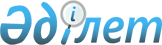 О признании утратившими силу некоторых решений Правительства Республики КазахстанПостановление Правительства Республики Казахстан от 3 августа 2023 года № 642.
      Правительство Республики Казахстан ПОСТАНОВЛЯЕТ:
      1. Признать утратившими силу некоторые решения Правительства Республики Казахстан согласно приложению к настоящему постановлению.
      2. Настоящее постановление вводится в действие со дня его подписания и подлежит официальному опубликованию. Перечень утративших силу некоторых решений Правительства Республики Казахстан
      1. Постановление Правительства Республики Казахстан от 2 октября 2009 года № 1520 "Об утверждении Правил выпуска ценных бумаг для обращения на внутреннем рынке местным исполнительным органом области, города республиканского значения, столицы".
      2. Постановление Правительства Республики Казахстан от 12 ноября 2015 года № 898 "О внесении изменения в постановление Правительства Республики Казахстан от 2 октября 2009 года № 1520 "Об утверждении Правил выпуска ценных бумаг для обращения на внутреннем рынке местным исполнительным органом города республиканского значения, столицы".
      3. Постановление Правительства Республики Казахстан от 6 июня 2016 года № 332 "О внесении изменений и дополнений в постановление Правительства Республики Казахстан от 2 октября 2009 года № 1520 "Об утверждении Правил выпуска ценных бумаг для обращения на внутреннем рынке местным исполнительным органом города республиканского значения, столицы".
      4. Постановление Правительства Республики Казахстан от 24 мая 2018 года № 287 "О внесении дополнения в постановление Правительства Республики Казахстан от 2 октября 2009 года № 1520 "Об утверждении Правил выпуска ценных бумаг для обращения на внутреннем рынке местным исполнительным органом области, города республиканского значения, столицы".
      5. Постановление Правительства Республики Казахстан от 13 декабря 2018 года № 831 "О внесении изменений и дополнений в постановление Правительства Республики Казахстан от 2 октября 2009 года № 1520 "Об утверждении Правил выпуска ценных бумаг для обращения на внутреннем рынке местным исполнительным органом области, города республиканского значения, столицы".
      6. Постановление Правительства Республики Казахстан от 14 октября 2020 года № 660 "О внесении изменения в постановление Правительства Республики Казахстан от 2 октября 2009 года № 1520 "Об утверждении Правил выпуска ценных бумаг для обращения на внутреннем рынке местным исполнительным органом области, города республиканского значения, столицы".
      7. Постановление Правительства Республики Казахстан от 5 августа 2021 года № 525 "О внесении изменений в постановление Правительства Республики Казахстан от 2 октября 2009 года № 1520 "Об утверждении Правил выпуска ценных бумаг для обращения на внутреннем рынке местным исполнительным органом области, города республиканского значения, столицы".
					© 2012. РГП на ПХВ «Институт законодательства и правовой информации Республики Казахстан» Министерства юстиции Республики Казахстан
				
      Премьер-МинистрРеспублики Казахстан 

А. Смаилов
Утверждены
постановлением Правительства
Республики Казахстан
от 3 августа 2023 года № 642